Grille entraînements indoor 2019-2020Les entraînements indoor, pour les équipes inscrites, commencent dès ce lundi 18 novembre et ce jusqu'au 7 février 2020 inclus.Il n'y aura pas d'entraînement durant les vacances de Noël.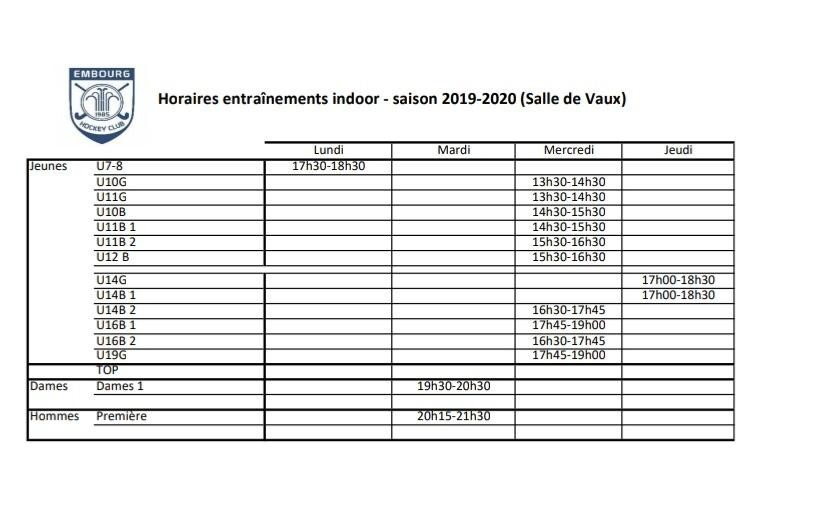 